Commission for Accreditation of Park and Recreation AgenciesMilitary Visitation Team Report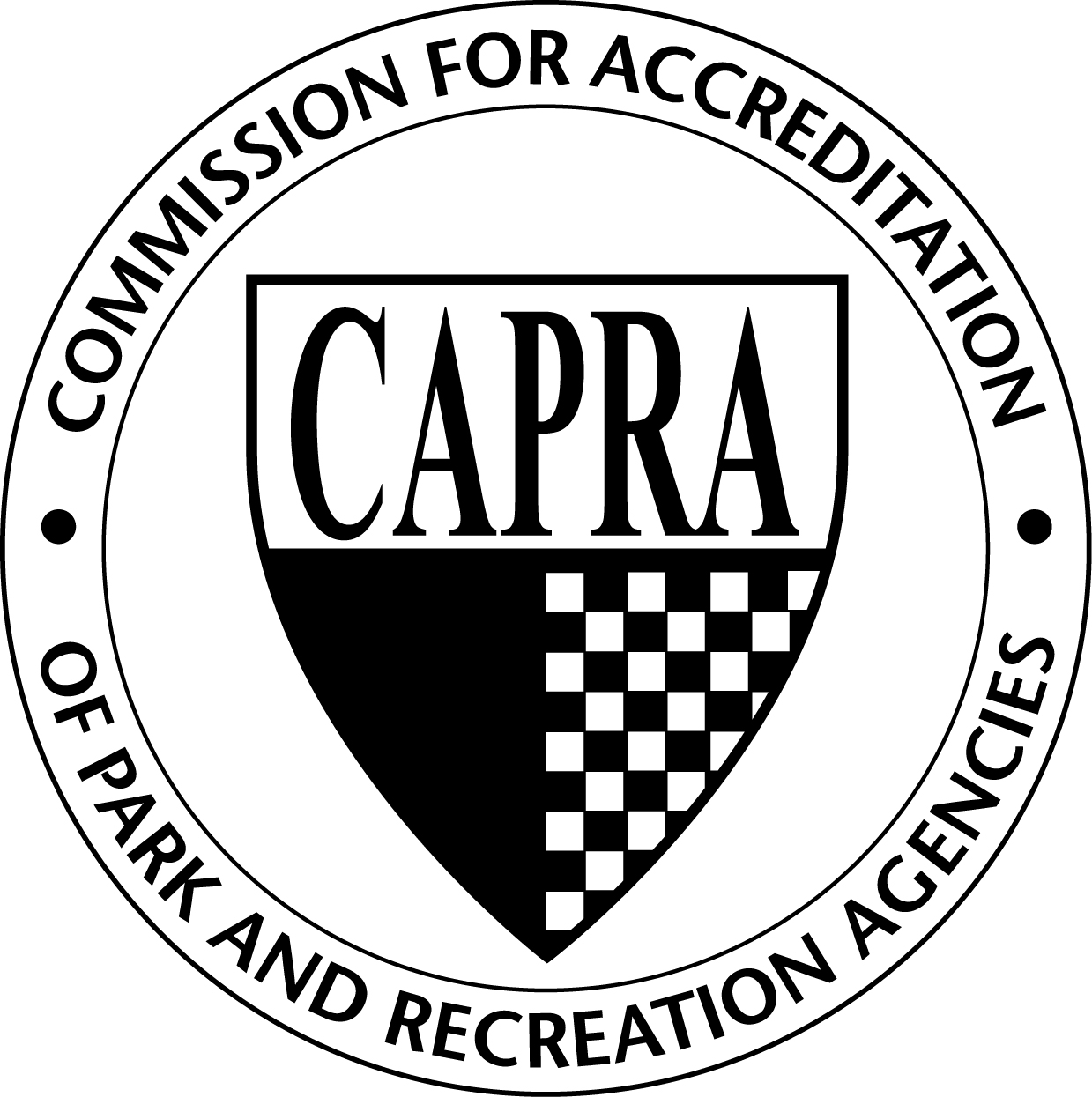 Visitation Team:, Chair- this page intentionally blank -- Self Assessment of compliance with Military CAPRA Standards 2009, 4th Edition Commentary for DoD Recreation Agencies Revised June 2010-IntroductionAgency OverviewCommunity Demographics Predominant form(s) of government in the tax jurisdiction (i.e., manager, mayoral, commission):Population of tax jurisdiction:Population of metropolitan service area:Age profile of tax jurisdiction:Income profile of tax jurisdiction:Racial diversity of the tax jurisdiction:Agency CharacteristicsOperating budget: Capital budget: Full-time employees:Part-time/seasonal employees:Parkland acreage: Significant agency awards and/or recognitions:Physical CharacteristicsGeographic size of tax jurisdiction (square miles):Describe significant rivers, lakes, mountain ranges, which influence the community:Cultural CharacteristicsSignificant social and/or cultural factors that influence the agency's delivery of service: 1.0	Agency Authority, Role and ResponsibilityNOTE: Standards marked with a star () are fundamental standards, and are required of all agencies seeking accreditation.1.1   Source of Authority 		Standard:  The source of authority of, and powers for, the public recreation and park managing authority shall be clearly set forth by legal document. Visitor Comments:Visitor Evaluation:  Met	 Not Met1.1.1   Public Authority/Policy BodyStandard:  The organizational authority structure should provide for one public authority responsible for policy-making functions.Visitor Comments:Visitor Evaluation:  Met	 Not Met1.1.2   Citizen Advisory Boards/CommitteesStandard:  There should be citizen advisory boards/committees.Visitor Comments:Visitor Evaluation:  Met	 Not Met1.1.3   Responsibilities of Approving Authority, Chief Administrator, and StaffStandard:  There should be established guidelines defining the delineation of responsibilities for the policy-making functions of the approving authority and the administrative functions of the chief administrator and staff.Visitor Comments:Visitor Evaluation:  Met	 Not Met1.2   JurisdictionStandard:  The specific geographical boundaries of the agency's jurisdiction should be set forth by geographical description and map.Visitor Comments:Visitor Evaluation:  Met	 Not Met1.3   Mission   						 	Standard:  There shall be an established mission statement, which defines the direction and purpose of the Agency. Visitor Comments:Visitor Evaluation:  Met	 Not Met1.3.1   Agency Goals and Objectives	Standard:  There shall be established, measurable goals and objectives for the agency and for each organizational component within the agency.  Such goals and objectives shall be directed toward accomplishing the agency mission, be reviewed annually, and distributed to all appropriate personnel. Visitor Comments:Visitor Evaluation:  Met	 Not Met1.3.2   Personnel InvolvementStandard:  There should be a process for acquiring and considering input from the various personnel levels within the agency in the development of agency goals and objectives.Visitor Comments:Visitor Evaluation:  Met	 Not Met1.4   Policies, Rules and Regulations, and Operational ProceduresStandard:  A distinction should be made among policies, rules and regulations, and operational procedures and how each is developed and implemented within the agency.  Visitor Comments:Visitor Evaluation:  Met	 Not Met1.4.1   Policy Manual  			 Standard:  There shall be a manual setting forth the agency policies, which is kept up-to date, reviewed systematically, at least every five years, by the administration, and made available to pertinent administrative and supervisory personnel. Visitor Comments:Visitor Evaluation:  Met	 Not Met1.5   Agency Relationships   		Standard:  There shall be an understanding of the roles of counterpart and complementary organizations through liaison roles with nearby park and recreation agencies, public and social service organizations, and other local government agencies.Visitor Comments:Visitor Evaluation:  Met	 Not Met1.5.1   Operational Coordination and Cooperation AgreementsStandard:  There should be established policies on cooperative use and maintenance of facilities and program operation, facility design, land development, finances, etc., with other agencies or organizations or individuals.  Visitor Comments:Visitor Evaluation:  Met	 Not MetCategory 1:  Agency Authority, Role and ResponsibilityReviewed By:Unmet Standards:Provide clarification for all unmet fundamental standards:2.0 PlanningNOTE: Standards marked with a star () are fundamental standards, and are required of all agencies seeking accreditation.2.1   Overall Planning Function within Agency Standard:  The agency should have planning functions with established responsibilities, including at least one staff member or consultant with planning capability.  Visitor Comments:Visitor Evaluation:  Met	 Not Met2.2   Involvement in Local Planning	Standard:  The park and recreation agency shall be regularly involved in local planning (community, comprehensive planning, strategic planning, capital improvement planning) that will impact parks and recreation services within their jurisdiction.Visitor Comments:Visitor Evaluation:  Met	 Not Met2.3   Planning with Regional, State, Federal and Non-government AgenciesStandard:  The public park and recreation Agency should have a working relationship with regional, state, and federal agencies as well as non-governmental service providers that impact the services within their jurisdiction.Visitor Comments:Visitor Evaluation:  Met	 Not Met2.4   Comprehensive Plan    				Standard:  There shall be a comprehensive park and recreation system plan, which is basically an inventory of existing conditions and recommendations for future programs and services, acquisition and development of areas and facilities, and administration.  The plan shall be officially adopted by the appropriate governing body, updated regularly, be linked with a capital improvement budget and a phased development.Visitor Comments:Visitor Evaluation:  Met	 Not Met2.4.1   Trends AnalysisStandard:  There shall be a system in place to assess societal and local trends over time. Visitor Comments:Visitor Evaluation:  Met	 Not Met2.4.2   Community AssessmentStandard:  A comprehensive community study based on population shifts and changing social and economic conditions shall be conducted regularly.    Visitor Comments:Visitor Evaluation:  Met	 Not Met2.4.3   Community InventoryStandard:  There should be a compiled, complete and current inventory of all agency used and/or managed areas, facilities, programs and services, as well as, alternative providers of such.Visitor Comments:Visitor Evaluation:  Met	 Not Met2.4.4	Needs IndexStandard:  A needs index for determining priorities for development of services within the community should be established within the comprehensive plan.Visitor Comments:Visitor Evaluation:  Met	 Not Met2.5   Feasibility StudiesStandard: Feasibility Studies shall be conducted to determine the feasibility of proposed facilities. Visitor Comments:Visitor Evaluation:  Met	 Not Met2.6   Strategic Plan  					Standard:  An agency shall have a strategic plan, approved by the approving authority, stating how the agency will achieve its mission, goals, and objectives.  The strategic plan shall be reviewed annually. Visitor Comments:Visitor Evaluation:  Met	 Not Met2.7   Site PlansStandard:  There should be site plans to guide the use of existing and the development of future areas and facilities. Visitor Comments:Visitor Evaluation:  Met	 Not Met2.8   Historical, Cultural and Natural Resource Management PlanStandard:  A historical, cultural and natural resource management plan(s) should address all resource-based areas. Visitor Comments:Visitor Evaluation:  Met	 Not Met2.9   Community InvolvementStandard:  The agency should include community involvement in the planning process.Visitor Comments:Visitor Evaluation:  Met	 Not MetCategory 2:  PlanningReviewed By:Unmet Standards:Provide clarification for all unmet fundamental standards:3.0   Organization and AdministrationNOTE: Standards marked with a star () are fundamental standards, and are required of all agencies seeking accreditation.3.1   Organizational Structure   				Standard:  The agency shall establish a staff organizational structure, specifying the interrelationships within the organization.  Visitor Comments:Visitor Evaluation:  Met	 Not Met3.1.1   Statement of Purpose for Each Organizational ComponentStandard:  The agency should have an established purpose statement for each organizational component that is available to all employees.  Visitor Comments:Visitor Evaluation:  Met	 Not Met3.2   Administrative Policies and Procedures   Standard:  There shall be policies and procedures, encompassing administrative aspects of the organization.  Visitor Comments:Visitor Evaluation:  Met	 Not Met3.2.1   Administrative OfficesStandard:  There should be allocated administrative space and equipment to perform the agency's functions and responsibilities.Visitor Comments:Visitor Evaluation:  Met	 Not Met3.2.2   Support ServicesStandard:  Support staff and services should be provided to enable the professional staff to perform their appropriate functions.Visitor Comments:Visitor Evaluation:  Met	 Not Met3.3   Communication System   			Standard:  A communication system shall be established to ensure the accurate and timely transfer of information, both internal and external. Visitor Comments:Visitor Evaluation:  Met	 Not Met3.4   Process for Public Information, Community Relations, Marketing Standard:  There shall be an established process regarding the integrated role of public information, community relations, and marketing functions of the agency including periodic reporting and evaluation.Visitor Comments:Visitor Evaluation:  Met	 Not Met3.4.1   Public Information StatementStandard:  A written statement states that the agency is committed to informing the community and the news media of events within the public domain that are handled by or involve the agency and sets forth policies that govern what information should be released, when it should be released, and by whom it should be released.  Visitor Comments:Visitor Evaluation:  Met	 Not Met3.4.1.1   Public Information and Community Relations Responsibility Standard:  A specific position in the agency should be designated to direct the public information and community relations functions.Visitor Comments:Visitor Evaluation:  Met	 Not Met3.4.2   Community Relations PlanStandard:  The agency should establish a community relations plan.Visitor Comments:Visitor Evaluation:  Met	 Not Met3.4.3   Marketing PlanStandard:  The agency should have an established marketing plan, based on market research that includes an annual evaluation.Visitor Comments:Visitor Evaluation:  Met	 Not Met3.4.3.1   Marketing Position ResponsibilityStandard:  A specific position should be designated to direct the marketing function.Visitor Comments:Visitor Evaluation:  Met	 Not Met3.5   Management Information Systems   Standard: The Agency shall have a management information system, including statistical and data summaries of agency activities, such as daily, monthly, and annual reports.Visitor Comments:Visitor Evaluation:  Met	 Not Met3.5.1	Application of TechnologyStandard:  The application and use of technology should enable the agency to operate efficiently.Visitor Comments:Visitor Evaluation:  Met	 Not Met3.6   Records Management Policy and ProcedureStandard:  The agency should have established policy and procedures for control, maintenance, and retention of records.Visitor Comments:Visitor Evaluation:  Met	 Not Met3.6.1   Records Disaster Mitigation and RecoveryStandard:  There should be an established Records Disaster Mitigation and Recovery plan and procedures.Visitor Comments:Visitor Evaluation:  Met	 Not MetCategory 3:  Organization and AdministrationReviewed By:Unmet Standards:Provide clarification for all unmet fundamental standards:4.0 Human ResourcesNOTE: Standards marked with a star () are fundamental standards, and are required of all agencies seeking accreditation.4.1   Personnel Policies and Procedures Manual  Standard:  There shall be established policies, which govern the administration of personnel procedures for both professional and nonprofessional employees that are reviewed annually.  Visitor Comments:Visitor Evaluation:  Met	 Not Met4.1.1   Code of Ethics   					Standard:  There must be an established statement of ethical principles for agency personnel.Visitor Comments:Visitor Evaluation:  Met	 Not Met4.1.2   Recruitment ProcessStandard:  There should be a comprehensive recruitment process to attract qualified personnel.Visitor Comments:Visitor Evaluation:  Met	 Not Met4.1.3   Equal Opportunity Employment and Workforce Diversity   Standard:  There shall be an established policy regarding diversity for all employment practices and evidence that it is being implemented.Visitor Comments:Visitor Evaluation:  Met	 Not Met4.1.4   Selection ProcessStandard:  There should be comprehensive procedures for the process of hiring personnel. Visitor Comments:Visitor Evaluation:  Met	 Not Met4.1.5   Background InvestigationStandard:  Personnel hiring should include procedures for background investigation prior to appointment, including verification of a candidate's qualifying credentials, review of a candidate's civil and criminal record, particular attention to drug and child/adult-abuse records, and driving record for employees assigned to operate motor vehicles.Visitor Comments:Visitor Evaluation:  Met	 Not Met4.1.6   Employee Benefits Standard:  There should be an established employee benefits plan.Visitor Comments:Visitor Evaluation:  Met	 Not Met4.1.7   SupervisionStandard:  There should be constructive and effective supervision of all personnel to help them grow professionally and improve programs and services.Visitor Comments:Visitor Evaluation:  Met	 Not Met4.1.8   CompensationStandard:  There should be an established compensation plan that is reviewed annually that establishes equity of compensation among units within the agency. Visitor Comments:Visitor Evaluation:  Met	 Not Met4.1.9   Performance Evaluation Standard:  There should be a fair and systematic procedure for annual appraisal of job performance.  Visitor Comments:Visitor Evaluation:  Met	 Not Met4.1.10	   PromotionStandard:  There should be an established statement available to all employees defining the promotion process and the agency's role.Visitor Comments:Visitor Evaluation:  Met	 Not Met4.1.11	   Disciplinary SystemStandard:  There should be a disciplinary system based on the code of conduct and performance.Visitor Comments:Visitor Evaluation:  Met	 Not Met4.1.12   Grievance ProceduresStandard:  A grievance procedure, available to all employees, should be established.Visitor Comments:Visitor Evaluation:  Met	 Not Met4.1.13	   Termination and End of EmploymentStandard:  There should be established policies and procedures for termination and end of employment.Visitor Comments:Visitor Evaluation:  Met	 Not Met4.2   Staff Qualifications   				Standard:  The agency shall employ professional staff qualified to develop and operate programs and services. Visitor Comments:Visitor Evaluation:  Met	 Not Met4.3   Job Analysis and Job Descriptions 	Standard:  Established job descriptions for all positions shall be based on the job analysis and include, at a minimum: duties, responsibilities, and tasks of each position; and minimum level of proficiency necessary in the job-related skills, knowledge, abilities, and behaviors.Visitor Comments:Visitor Evaluation:  Met	 Not Met4.4   Chief Administrator				Standard:  There shall be a professionally-qualified administrator who is responsible to the approving authority for the management, direction, and control of the operations and administration of the agency, and who shall have authority to perform such responsibilities. Visitor Comments:Visitor Evaluation:  Met	 Not Met4.5   Physical ExaminationStandard:  There should be an established policy governing the provision of physical examinations for employees. Visitor Comments:Visitor Evaluation:  Met	 Not Met4.5.1   Workforce Health and WellnessStandard:  There should be an employee health and wellness program(s) within the agency.Visitor Comments:Visitor Evaluation:  Met	 Not Met4.6   Orientation ProgramStandard:  There should be an orientation program for all personnel employed by the Agency.Visitor Comments:Visitor Evaluation:  Met	 Not Met4.6.1   In-Service Training FunctionStandard:  There shall be an in-service training function within the agency that is evaluated, updated, and reviewed annually.Visitor Comments:Visitor Evaluation:  Met	 Not Met4.6.2   Employee DevelopmentStandard:  There should be a program of employee development, available for employees throughout the agency, based on needs of individual employees and future organizational needs.Visitor Comments:Visitor Evaluation:  Met	 Not Met4.6.3   Succession PlanningStandard:  Agencies should formulate a succession plan to ensure the continued effective performance of the organization by making provisions for the development and replacement of key people over time.Visitor Comments:Visitor Evaluation:  Met	 Not Met4.6.4   Professional Organization MembershipStandard:  Professional personnel should be active members of their professional organization(s).Visitor Comments:Visitor Evaluation:  Met	 Not Met4.7   Volunteer Management Standard:  There should be a volunteer management function within the agency, including a comprehensive Volunteer Management Manual. Visitor Comments:Visitor Evaluation:  Met	 Not Met4.7.1   Utilization of VolunteersStandard:  Volunteers should be utilized by the agency in a variety of positions.Visitor Comments:Visitor Evaluation:  Met	 Not Met4.7.2   Recruitment, Selection, Orientation, Training, and RetentionStandard:  There should be an on-going function within the agency for the recruitment, selection, orientation, training and retention of volunteers, including procedures on background screening.Visitor Comments:Visitor Evaluation:  Met	 Not Met4.7.3   Supervision and EvaluationStandard:  Agency volunteers should be monitored, should receive supervisory visits and conferences, and be evaluated regarding performance.Visitor Comments:Visitor Evaluation:  Met	 Not Met4.7.4   RecognitionStandard:  There should be a function within the agency for the recognition for volunteers.Visitor Comments:Visitor Evaluation:  Met	 Not Met4.7.5   Liability CoverageStandard:  Agency volunteers should be covered for negligence liability by the agency.Visitor Comments:Visitor Evaluation:  Met	 Not Met4.8   Consultants and Contract EmployeesStandard:  The agency should have policies and procedures regarding the use of consultants and contract employees.Visitor Comments:Visitor Evaluation:  Met	 Not MetCategory 4:  Human ResourcesReviewed By:Unmet Standards:Provide clarification for all unmet fundamental standards:5.0	Financial ManagementNOTE: Standards marked with a star () are fundamental standards, and are required of all agencies seeking accreditation.5.1   Fiscal Policy						Standard:  Fiscal policies setting guidelines for management and control of revenues, expenditures, and investment of funds shall be set forth clearly in writing, and the legal authority must be clearly established.Visitor Comments:Visitor Evaluation:  Met	 Not Met5.1.1   Fees and Charges				Standard:  There shall be an established policy on the type of services for what fees and charges may be instituted and the basis for establishing the amount of such fees and charges.Visitor Comments:Visitor Evaluation:  Met	 Not Met5.1.2   Acceptance of Gifts and DonationsStandard:  The agency should have an established policy for the acceptance of gifts and donations. Visitor Comments:Visitor Evaluation:  Met	 Not Met5.1.3   Governmental Grants Standard:  Where feasible and appropriate, regional, state and federal grants should be used to supplement agency funding through an established procedure to research, coordinate and implement grants.Visitor Comments:Visitor Evaluation:  Met	 Not Met5.1.4   Private, Corporate, and Non-Profit SupportStandard:  Where feasible and appropriate, private, corporate, and non-profit support should be used to supplement agency funding through a established procedure to research, coordinate and implement alternative funding.Visitor Comments:Visitor Evaluation:  Met	 Not Met5.2   Fiscal Management Procedures			Standard:  There shall be established procedures for the fiscal management of the agency.Visitor Comments:Visitor Evaluation:  Met	 Not Met5.2.1   Authority and Responsibility for Fiscal ManagementStandard:  The agency's chief administrator should be designated as having the authority and responsibility for the fiscal management of the agency.Visitor Comments:Visitor Evaluation:  Met	 Not Met5.2.2   Purchasing ProceduresStandard: Agencies should have established procedures for the requisition and purchase of agency equipment, supplies and services.    Visitor Comments:Visitor Evaluation:  Met	 Not Met5.2.2.1   Emergency Purchase ProceduresStandard:  There should be established procedures for emergency purchases within the agency.Visitor Comments:Visitor Evaluation:  Met	 Not Met5.3   Accounting System				Standard:  The agency shall have a comprehensive accounting system. Visitor Comments:Visitor Evaluation:  Met	 Not Met5.3.1   Financial Status ReportsStandard:  The agency should utilize monthly financial status reports.Visitor Comments:Visitor Evaluation:  Met	 Not Met5.3.2   Position AuthorizationStandard:  There should be established procedures for maintaining control over approved positions in relation to budget authorizations.Visitor Comments:Visitor Evaluation:  Met	 Not Met5.3.3   Fiscal Control and MonitoringStandard:  There should be established procedures used for collecting, safeguarding, and disbursing funds.Visitor Comments:Visitor Evaluation:  Met	 Not Met5.3.4	Independent Audit 		DOES NOT APPLY TO MILITARYStandard:  There shall be an independent audit of the agency's fiscal activities conducted annually.5.4   Annual Budget 					Standard:  There shall be an annual operating and capital improvements budget(s), including both revenues and expenditures. Visitor Comments:Visitor Evaluation:  Met	 Not Met5.4.1   Budget Development ParticipationStandard:  The heads of major agency components within the agency should participate in the development of the agency's budget.Visitor Comments:Visitor Evaluation:  Met	 Not Met5.4.2   Budget RecommendationsStandard:  Agency components should provide recommendations, based on operational and activity analysis, for use in the development of the agency's budget.Visitor Comments:Visitor Evaluation:  Met	 Not Met5.5   Budget ControlStandard:  There should be procedures for budget control within the agency, including an allotment system, accounting system, frequent reporting of revenues and expenditures, and continuous management review.Visitor Comments:Visitor Evaluation:  Met	 Not Met5.5.1	Supplemental/Emergency Appropriations DOES NOT APPLY TO MILITARYStandard:  There should be established procedures for requesting supplemental or emergency appropriations and fund transfers.5.5.2   Inventory and Fixed Assets ControlStandard:  There should be established procedures for inventory control of agency property, equipment, and other assets.Visitor Comments:Visitor Evaluation:  Met	 Not MetCategory 5:  Financial ManagementReviewed By:Unmet Standards:Provide clarification for all unmet fundamental standards:6.0	Programs and Services ManagementNOTE: Standards marked with a star () are fundamental standards, and are required of all agencies seeking accreditation.6.1   Recreation Programming Plan		Standard:  The agency shall utilize a recreation programming plan that includes both a long-range plan covering 3-5 years or more that is periodically reviewed and a current-year implementation plan.Visitor Comments:Visitor Evaluation:  Met	 Not Met6.1.1   Program and Service DeterminantsStandard:  The programs and services provided by the agency shall be based on the conceptual foundations of play, recreation, and leisure; constituent interests and needs; community opportunities; agency philosophy and goals; and experiences desirable for clientele.Visitor Comments:Visitor Evaluation:  Met	 Not Met6.1.2   Participant InvolvementStandard:  The agency’s development of programs and services should involve participants.Visitor Comments:Visitor Evaluation:  Met	 Not Met6.1.3   Self-Directed Programs and ServicesStandard:  The agency should offer self-directed recreation opportunities.Visitor Comments:Visitor Evaluation:  Met	 Not Met6.1.4   Leader-Directed Programs and ServicesStandard:  The agency should offer leader-directed recreation opportunities.Visitor Comments:Visitor Evaluation:  Met	 Not Met6.1.5   Facilitated Programs and ServicesStandard:  The agency should offer facilitated recreation opportunities.Visitor Comments:Visitor Evaluation:  Met	 Not Met6.1.6   Fee-Based Programs and ServicesStandard:  The agency should offer programs and services for a fee.Visitor Comments:Visitor Evaluation:  Met	 Not Met6.1.7   Cooperative ProgrammingStandard:  There should be cooperative programming among the public, commercial, and nonprofit entities.Visitor Comments:Visitor Evaluation:  Met	 Not Met6.2   Objectives							Standard:  There shall be specific objectives established for programs or services.  Visitor Comments:Visitor Evaluation:  Met	 Not Met6.3   Program EvaluationStandard:  Programs shall be evaluated regularly and systematically based on stated program objectives.Visitor Comments:Visitor Evaluation:  Met	 Not Met6.4   Outreach to Underserved Populations	Standard:  The agency shall proactively extend programs and services to residents who may be underserved in the community. Visitor Comments:Visitor Evaluation:  Met	 Not Met6.5   Scope of Program OpportunitiesStandard:  The agency's programs shall provide opportunities in all program fields for various proficiency levels, ability, socio-economic levels, racial and ethnic backgrounds, ages, and gender in accordance with the agency's statement of mission. Visitor Comments:Visitor Evaluation:  Met	 Not Met6.6   Selection of Program ContentStandard:  The selection of program content, specific activities, and opportunities shall be based upon an understanding of individual differences and the culture of the community.Visitor Comments:Visitor Evaluation:  Met	 Not Met6.7   Community Education for LeisureStandard:  The agency should have a function to educate the community on the benefits, values, and impacts of leisure services.Visitor Comments:Visitor Evaluation:  Met	 Not Met6.8   Program and Service StatisticsStandard:  The agency should collect statistics on its programs and services for evaluation and future program and service development.Visitor Comments:Visitor Evaluation:  Met	 Not MetCategory 6:  Programs and Services ManagementReviewed By:Unmet Standards:Provide clarification for all unmet fundamental standards:7.0	Facility and Land Use ManagementNOTE: Standards marked with a star () are fundamental standards, and are required of all agencies seeking accreditation.7.1	Acquisition of Park and Recreation Lands DOES NOT APPLY TO MILITARYStandard:  The agency should have established policies and procedures for the acquisition of lands for park, recreation, conservation, and historical-cultural purposes.7.2   Development of Areas and FacilitiesStandard:  The agency should have established policies and procedures for the development of park and recreation land and facilities.Visitor Comments:Visitor Evaluation:  Met	 Not Met7.3	Defense Against EncroachmentDOES NOT APPLY TO MILITARYStandard:  The agency should have procedures for protecting park and recreation lands and facilities from encroachment.7.4	Disposal of LandsDOES NOT APPLY TO MILITARYStandard:  The agency should have established procedures regarding the disposal of park and recreation lands. 7.5   Maintenance and Operations Management Plan	Standard:  There shall be an established maintenance and operations plan for management of the agency's park and recreation areas, facilities, and equipment.Visitor Comments:Visitor Evaluation:  Met	 Not Met7.5.1   Facility Legal RequirementsStandard:  There should be a regular review of legal requirements related to facilities, such as licenses, sanitary regulations, fire laws, and safety measures, and inspections of adherence thereto.Visitor Comments:Visitor Evaluation:  Met	 Not Met7.5.2   Preventive Maintenance PlanStandard:  There should be a comprehensive preventive maintenance plan, which incorporates a preventative program for each facility that includes regularly scheduled systematic inspections and detailed safety checks.Visitor Comments:Visitor Evaluation:  Met	 Not Met7.5.3   RecyclingStandard:  There should be a recycling program for park and recreation facilities as well as the agency’s administrative offices.Visitor Comments:Visitor Evaluation:  Met	 Not Met7.6   Fleet Management PlanStandard:  The agency should have an established fleet management plan comprised of an inventory and maintenance schedule of all vehicles and other major equipment, annual inspections, and a replacement schedule.Visitor Comments:Visitor Evaluation:  Met	 Not Met7.7   Agency-Owned Equipment and PropertyStandard:  There should be policies and procedures for the management of and accountability for agency-owned equipment and property.Visitor Comments:Visitor Evaluation:  Met	 Not Met7.8   Natural Resource Management and Environmental Stewardship Standard:  There shall be environmentally sound policies and procedures that are integral to all operations. Visitor Comments:Visitor Evaluation:  Met	 Not Met7.9   Environmental SustainabilityStandard:  The agency should have an established environmental sustainability policy that addresses energy conservation, environmentally preferable purchasing, water conservation/quality protection and sustainable design/construction of buildings and facilities. Visitor Comments:Visitor Evaluation:  Met	 Not Met7.10   Maintenance Personnel AssignmentStandard:  The agency should have procedures for the assignment of competent personnel with clearly defined duties for routine maintenance, repairs and minor improvements, general cleanliness and overall attractiveness of areas, facilities, and equipment.Visitor Comments:Visitor Evaluation:  Met	 Not Met7.11   Capital Asset Depreciation and ReplacementStandard:  The agency should have an established depreciation and replacement schedule for all park and recreation capital assets.Visitor Comments:Visitor Evaluation:  Met	 Not MetCategory 7:  Facility and Land Use ManagementReviewed By:Unmet Standards:Provide clarification for all unmet fundamental standards:8.0	Public Safety, Law Enforcement and SecurityNOTE: Standards marked with a star () are fundamental standards, and are required of all agencies seeking accreditation.8.1   Laws and Ordinances				Standard:  Public safety and law enforcement within parks and recreation areas and facilities shall be governed by laws and ordinances, some of which may be enacted specifically for the control and management of parks and recreation areas and facilities.  Visitor Comments:Visitor Evaluation:  Met	 Not Met8.2   Authority to Enforce Laws by Law Enforcement Officers Standard:  The authority of Law Enforcement Officers to enforce laws and ordinances pertaining specifically to activity within parks and recreation areas and facilities shall be clearly established to ensure that enforcement actions are upheld.  Visitor Comments:Visitor Evaluation:  Met	 Not Met8.3   Law Enforcement Officer TrainingStandard:  Law enforcement officers with the authority to enforce laws within areas and facilities under the jurisdiction of the agency must have proper training in order to carry out their roles and responsibilities.  Visitor Comments:Visitor Evaluation:  Met	 Not Met8.4   Public Safety and Law Enforcement Role of Agency Staff	Standard:  Agency staff has a role in educating and informing patrons of laws, ordinances, rules and regulations that apply to parks and recreation areas and facilities.  This role and level of authority shall be established through policy directive.Visitor Comments:Visitor Evaluation:  Met	 Not Met8.4.1   Staff Liaison to Law Enforcement OfficersStandard:  There should be formalized liaison assignments for agency staff to the official law enforcement officers providing public safety and law enforcement service to the agency.Visitor Comments:Visitor Evaluation:  Met	 Not Met8.4.2   Public Safety and Law Enforcement In-Service Training for StaffStandard:  Agency staff should understand their role in public safety and law enforcement and relationships with law enforcement officers having jurisdiction within parks and recreation areas and facilities.Visitor Comments:Visitor Evaluation:  Met	 Not Met8.4.3   Handling of Disruptive BehaviorStandard:  There should be established procedures prescribed for agency staff for response to disruptive behavior at agency areas and facilities.Visitor Comments:Visitor Evaluation:  Met	 Not Met8.4.4   Traffic Control, Parking Plans, and Crowd ControlStandard:  Large-scale events hosted or facilitated by the agency require planning and coordination of traffic, parking and crowd control should be coordinated with the official law enforcement agency having jurisdiction over the affected areas.Visitor Comments:Visitor Evaluation:  Met	 Not Met8.4.5   Handling of Evidentiary ItemsStandard:  Procedures should be established that guide agency staff in the preservation and handling of evidentiary items from discovery until transferred to the appropriate law enforcement authority.Visitor Comments:Visitor Evaluation:  Met	 Not Met8.5   General Security Plan				Standard:  The agency shall have a comprehensive general security plan addressing all major areas, buildings and facilities under its jurisdiction. Visitor Comments:Visitor Evaluation:  Met	 Not Met8.6   Emergency Management PlanStandard:  Park and recreation agencies, having roles in emergency management systems within their local jurisdiction, should be aware of the applicable operations plan.  Visitor Comments:Visitor Evaluation:  Met	 Not Met8.6.1   In-Service Training for Agency Staff Standard:  Through the use of in-service training, agency personnel should understand their role in ongoing security and emergency management.  Visitor Comments:Visitor Evaluation:  Met	 Not MetCategory 8:  Public Safety, Law Enforcement and SecurityReviewed By:Unmet Standards:Provide clarification for all unmet fundamental standards:9.0	Risk ManagementNOTE: Standards marked with a star () are fundamental standards, and are required of all agencies seeking accreditation.9.1   Risk Management Plan			Standard:  There shall be a risk management plan reviewed on a regular basis which encompasses analysis of risk exposure, control approaches and financial impact for the agency.  Visitor Comments:Visitor Evaluation:  Met	 Not Met9.1.1   Statement of PolicyStandard:  The agency should have a policy for risk management that is approved by the proper authority. Visitor Comments:Visitor Evaluation:  Met	 Not Met9.1.2   Risk Management Operations ManualStandard:  There should be a manual(s) of operating procedures for carrying out the risk management plan, accessible to all agency personnel.Visitor Comments:Visitor Evaluation:  Met	 Not Met9.1.2.1   Accident and Incident ReportsStandard:  There should be established procedures for accident and incident reporting and analysis of accident and incident reports.Visitor Comments:Visitor Evaluation:  Met	 Not Met9.1.3   Personnel Involvement and TrainingStandard:  The risk management function within the agency should involve active interaction among personnel at all levels. Visitor Comments:Visitor Evaluation:  Met	 Not Met9.2   Risk ManagerStandard:  There should be an individual with risk management responsibility and authority to carry out the policies established for risk management of the park and recreation agency.Visitor Comments:Visitor Evaluation:  Met	 Not MetCategory 9:  Risk ManagementReviewed By:Unmet Standards:Provide clarification for all unmet fundamental standards:10.0	 Evaluation and ResearchNOTE: Standards marked with a star () are fundamental standards, and are required of all agencies seeking accreditation.10.1   Evaluation Analysis				Standard:  There shall be a process for evaluation to assess the outcomes of park and recreation programs, services areas and facilities, completed annually at a minimum and linked to the agency’s planning process. Visitor Comments:Visitor Evaluation:  Met	 Not Met10.1.1   Position Responsibility for EvaluationStandard:  There should be specific personnel within the agency responsible for managing the evaluation analysis.  Visitor Comments:Visitor Evaluation:  Met	 Not Met10.2   Experimental and Demonstration ProjectsStandard:  There should be at least one experimental or demonstration project or involvement in some aspect of research, as related to any part of park and recreation operations, each year.Visitor Comments:Visitor Evaluation:  Met	 Not Met10.3   Staff Training for Evaluation of Programs, Services, Areas, FacilitiesStandard:  There should be ongoing training opportunities for all personnel of the agency involved in evaluation of programs, services, areas and/or facilities. Visitor Comments:Visitor Evaluation:  Met	 Not Met10.4   Quality Assurance  Standard:  The agency should monitor and evaluate the quality of its programs, services, areas and facilities from the user's perspective. Visitor Comments:Visitor Evaluation:  Met	 Not MetCategory 10:  Evaluation and ResearchReviewed By:Unmet Standards:Provide clarification for all unmet fundamental standards:Overall Visitation Team SummaryAgency StrengthsThe visitation team identified the following item(s) as being particular strengths of the agency:Agency PreparednessThe visitation team assessed the preparedness of the agency in conducting the accreditation process (i.e., document accuracy and completeness, staff awareness, file system organization):StandardsThe visitation team identified the following standard(s) as unmet:Provide clarification for all unmet fundamental standards:Number of standards met: Number of fundamental standards not met: Number of non-fundamental standards not met: Total must equal 144

Other Concerns Related to Maintaining AccreditationThe visitation team identified the following item(s) as areas of general concern related to the agency’s ability to maintain accreditation:Signatures of VisitorsThe Visitation Team attests to its findings contained within this report.1) ________________________________________________________     __________Team Chair Signature						Date2) ________________________________________________________     __________Visitor	Signature						Date3) ________________________________________________________     __________Visitor	Signature						DateAffirmation by CommissionThe Lead and Second Reviewer, assigned by the Commission, have reviewed this report and approve its release to the agency.1) ________________________________________________________     ___________Lead Reviewer Signature					Date2) ________________________________________________________     ___________Second Reviewer Signature					DateOptional Section (if applicable)
The following standard notation(s) have been modified by the Lead and Second Reviewer, as approved by the respective visitor(s), since the original drafting of this report:StandardOriginal NotationCurrent NotationRationale for Change